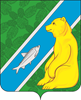 О межведомственном Советегородского поселения Андра по противодействию коррупцииВ соответствии с Указом Президента Российской Федерации от 19.05.2008  № 815 «О мерах по противодействию коррупции», Федеральным законом от 25.12.2008 № 273-ФЗ  «О противодействии коррупции», постановлением Губернатора Ханты-Мансийского автономного округа-Югры от 23.07.2008  № 90 «О Межведомственном Совете при Губернаторе Ханты-Мансийского автономного округа-Югры по противодействию коррупции», руководствуясь Уставом городского поселения Андра, в целях эффективного решения вопросов противодействия коррупции и устранения причин, ее порождающих:1. Утвердить Положение о межведомственном Совете городского поселения Андра по противодействию коррупции, согласно приложению.              2. Обнародовать постановление посредством размещения в информационно-телекоммуникационной сети Интернет на официальном сайте администрации муниципального образования городское поселение Андра по адресу: www.andra-mo.ru.           3. Постановление вступает в силу после его официального обнародования.           4. Контроль за исполнением постановления оставляю за собой. Глава городского поселения Андра                                                                                  О.В.ГончарукПриложение  к постановлению Администрации городского поселения Андраот   19 января 2016 № 13 Положениео межведомственном Совете городского поселения Андра по противодействию коррупции1. Общие положения1.1. Межведомственный Совет городского поселения Андра по противодействию коррупции (далее – Совет) образуется в целях эффективного решения вопросов противодействия коррупции, устранения причин ее порождающих, организации с этой целью взаимодействия и координации деятельности органов местного самоуправления муниципального образования городского поселения Андра, территориальных органов федеральных органов исполнительной власти Ханты-Мансийского автономного округа-Югры, исполнительных органов власти Октябрьского района, в том числе, осуществляющих свою деятельность на территории городского поселения Андра. 1.2. Совет является совещательным органом.1.3.Совет в своей деятельности руководствуется федеральным законодательством, законодательством Ханты-Мансийского автономного округа – Югры и муниципальными правовыми актами.2. Задачи Совета2.1. Основными задачами Совета являются:2.1.1.Подготовка предложений, касающихся выработки и реализации на территории поселения политики в области противодействия коррупции; 2.1.2. Координация деятельности и взаимодействие органов местного самоуправления муниципального образования городского поселения Андра, территориальных органов федеральных органов исполнительной власти по реализации политики в области противодействия коррупции;2.1.3. Контроль над реализацией мероприятий по противодействию коррупции.3. Функции Совета3.1. Основными функциями Совета являются:3.1.1.Рассмотрение вопросов, связанных с решением возложенных на нее задач по противодействию коррупции;3.1.2.Анализ ситуации в области противодействия коррупции и принятие решений по устранению причин ее порождающих3.1.3.Разработка и утверждение согласованных мер органов местного самоуправления муниципального образования городского поселения Андра, территориальных органов федеральных органов исполнительной власти по реализации государственной политики в области противодействия коррупции;3.1.4.Рассмотрение результатов мониторинга законодательства в области противодействия коррупции, выработка мер по своевременному выполнению федеральных и окружных мероприятий по противодействию коррупции. 3.1.5.Проведение проверки достоверности и полноты сведений, представляемых гражданами, претендующими на замещение муниципальных должностей в органах местного самоуправления муниципального образования городского поселения Андра, и лицами, замещающими муниципальные должности в органах местного самоуправления муниципального образования городского поселения Андра, и соблюдения ограничений лицами, замещающими муниципальные должности в органах местного самоуправления муниципального образования городского поселения Андра;3.1.6.Рассмотрение материалов в отношении граждан, претендующих на замещение муниципальных должностей в органах местного самоуправления муниципального образования городского поселения Андра и лиц, замещающих муниципальные должности в органах местного самоуправления муниципального образования городского поселения Андра, свидетельствующих о:- непредставлении сведений о своих доходах, расходах, об имуществе и обязательствах имущественного характера, а также сведений о доходах, расходах, об имуществе и обязательствах имущественного характера своих супруги (супруга) и несовершеннолетних детей;- представлении недостоверных и (или) неполных сведений о своих доходах, расходах, об имуществе и обязательствах имущественного характера, а также сведений о доходах, расходах, об имуществе и обязательствах имущественного характера своих супруги (супруга) и несовершеннолетних детей;- несоблюдение требований к служебному поведению и (или) требований об урегулировании конфликта интересов.3.2. Для решения возложенных задач Совет имеет право:3.2.1.Запрашивать и получать в установленном порядке необходимые материалы и информацию от органов государственной власти, органов местного самоуправления Октябрьского района, территориальных органов федеральных органов исполнительной власти и организаций;3.2.2.Приглашать на свои заседания представителей органов государственной власти (по согласованию), органов местного самоуправления Октябрьского района (по согласованию), территориальных органов федеральных органов исполнительной власти (по согласованию), общественных объединений, организаций и должностных лиц;3.2.3.Привлекать в установленном порядке для выработки решений специалистов;3.2.4.Создавать рабочие группы для подготовки отдельных вопросов или решения текущих вопросов деятельности Совета.4. Организация работы Совета4.1. Совет формируется в составе председателя Совета, заместителя председателя Совета, секретаря Совета и членов Совета.4.2. Персональный состав Совета утверждается постановлением Администрации городского поселения Андра.4.3. Совет формируется на основе предложений органов местного самоуправления муниципального образования городского поселения Андра, территориальных органов федеральных органов исполнительной власти, общественных объединений и организаций.4.4. В заседаниях Совета принимает участие (по согласованию) представители прокуратуры Октябрьского района.4.5. Председателем Совета является глава городского поселения Андра.При рассмотрении Советом вопросов, предусмотренных подпунктом 3.1.5., 3.1.6. настоящего Положения в части рассмотрения материалов в отношении главы городского поселения Андра, полномочия председателя Совета осуществляет председатель Совета депутатов городского поселения Андра, входящий в состав Совета. Члены Совета, являющиеся муниципальными служащими Администрации городского поселения Андра, участие в рассмотрении вопроса не принимают.4.6. Председатель Совета:- определяет место и время проведения Совета;- председательствует на заседании Совета;- дает поручения заместителю председателя Совета, секретарю Совета и членам Совета;- утверждает план работы Совета и повестку дня его заседаний;- подписывает протоколы заседаний Совета.4.7. В случае отсутствия председателя Совета полномочия председателя Совета осуществляет заместитель председателя Совета.4.8. Заместитель председателя Совета:- организует обеспечение деятельности Совета, решает организационные вопросы, связанные с привлечением представителей общественных, научных и иных организаций, а также специалистов, для осуществления информационно-аналитических и экспертных работ;- обеспечивает взаимодействие Совета с территориальными органами федеральных органов исполнительной власти, органами местного самоуправления района, организациями и общественными объединениями, средствами массовой информации;- докладывает Совету о ходе реализации мероприятий, предусмотренных Планом противодействия коррупции, и иных мероприятий в соответствии с решением Совета;-  докладывает Совету о ходе реализации мероприятий, предусмотренных Планом противодействия коррупции, и иных мероприятий в соответствии с решением Совета.4.9. Секретарь Совета:- обеспечивает подготовку проекта плана работы Совета, составляет проект повестки дня его заседаний, организует подготовку материалов к заседаниям, а также проектов соответствующих решений;- информирует членов Совета, о месте, времени проведения и повестке дня очередного заседания, осуществляет рассылку им необходимых материалов к заседаниям, проектов решений Совета.4.10. Члены Совета вносят предложения по плану работы Совета, повестке дня ее заседаний и порядку обсуждения вопросов, участвуют в подготовке материалов к заседанию Совета, а также проектов ее решений.4.11. Члены Совета:имеют право:- выступать на заседаниях Совета, вносить предложения по вопросам, входящим в компетенцию Совета, и требовать в случае необходимости, проведения голосования по данным вопросам;- голосовать на заседаниях Совета;- знакомиться с документами и материалами Совета, непосредственно касающимися его деятельности;- в случае несогласия с принятым решением Совета изложить письменно свое особое мнение, которое подлежит обязательному приобщению к протоколу заседания Совета;обязаны:- организовывать подготовку вопросов, выносимых на рассмотрение заседания Совета в соответствии с решениями Совета, председателя Совета или по предложениям членов Совета, утвержденным протокольным решением Совета;- присутствовать на заседаниях Совета. Член Совета не вправе делегировать свои полномочия иным лицам. В случае невозможности присутствия на заседании, он обязан заблаговременно известить об этом председателя Совета. Лицо, исполняющее его обязанности, после согласования с председателем Совета может присутствовать на заседании с правом совещательного голоса;- выполнять решения Совета.4.12. Основной формой деятельности Совета является заседание. Заседания Совета проводятся не реже одного раза в полугодие, внеочередные - по мере необходимости. Рассмотрение вопросов, предусмотренных подпунктом 3.1.5., 3.1.6. настоящего Положения в части проведения проверки и рассмотрения материалов в отношении гражданина и лица, замещающего муниципальную должность в органах местного самоуправления муниципального образования городского поселения Андра, проводится независимо от плана работы Совета, в течение десяти дней с момента поступления в Совет соответствующих документов.4.13. План работы Совета составляется на один год, утверждается председателем Совета и включает в себя перечень основных вопросов, подлежащих рассмотрению на заседаниях Совета, с указанием сроков их рассмотрения и ответственных за подготовку вопроса.Предложения в план работы Совета вносятся в письменной форме секретарю Совета не позднее, чем за один месяц до даты планируемого периода заседания Совета либо в сроки, определенные председателем Совета.Предложения должны содержать:- наименование вопроса и краткое обоснование необходимости его рассмотрения;- проект предлагаемого решения;- наименование органа, ответственного за подготовку вопроса;- перечень исполнителей;- срок рассмотрения.В случае если в проект плана работы Совета предлагается вопрос, который не относится к компетенции лица, его предлагающего, инициатору необходимо провести процедуру согласования предложения с органом, к компетенции которого он относится.Указанные предложения могут направляться секретарем Совета для дополнительной доработки членам Совета. Заключения членов Совета и другие материалы по внесенным предложениям должны быть представлены секретарю Совета не позднее 2-х недель со дня их получения, если иное не оговорено сопроводительным документом.Проект плана работы Совета на очередной период выносится на обсуждение и утверждение на последнем заседании Совета текущего года.4.14. Члены Совета, представители территориальных органов федеральных органов исполнительной власти, органов местного самоуправления Октябрьского района, органов местного самоуправления муниципального образования городского поселения Андра, на которых возложена обязанность по подготовке соответствующих материалов для рассмотрения на заседаниях Совета, несут персональную ответственность за качество и своевременность представления материалов.4.15. Секретарю Совета не позднее, чем за 10 дней до даты проведения заседания представляются следующие материалы:- аналитическая справка по рассматриваемому вопросу;- тезисы выступления основного докладчика;- согласованный с заинтересованными органами проект решения по рассматриваемому вопросу с указанием исполнителей и сроков его исполнения;- особое мнение по представленному проекту, если таковое имеется.В случае непредставления материалов в установленный срок вопрос может быть снят с рассмотрения либо перенесен на другое заседание.4.16. Проект повестки дня предстоящего заседания Совета с соответствующими материалами направляется секретарем Совета председателю Совета.Утвержденная председателем Совета повестка заседания и соответствующие материалы, включающие проект решения, рассылаются членам Совета и участникам заседания, размещаются на официальном сайте Администрации поселения в информационно – телекоммуникационной сети общего пользования (компьютерной сети «Интернет») не позднее, чем за 3 дня до даты проведения заседания. Члены Совета и участники заседания представляют в письменном виде секретарю Совета свои замечания и предложения к проекту решения по соответствующим вопросам.В случае если для реализации решений Совета требуется принятие правового акта, одновременно  в составе материалов к заседанию Совета органом, ответственным за подготовку вопроса, разрабатывается и согласовывается в установленном порядке соответствующий проект правового акта.4.17. Секретарь Совета не позднее, чем за 3 дня до даты проведения заседания информирует членов Совета и лиц, приглашенных на заседание, о дате, времени и месте проведения заседания Совета.Члены Совета не позднее, чем за 2 дня до даты проведения заседания Совета информируют заместителя председателя Совета о своем участии или причинах отсутствия на заседании.4.18. Состав приглашаемых на заседание Совета должностных лиц формируется секретарем Совета на основе предложений ответственных за подготовку вопросов на заседание, согласованных с председателем Совета.4.19. Заседания Совета созываются председателем Совета либо, в случае отсутствия, заместителем председателя Совета.4.20. Заседание Совета считается правомочным, если на нем присутствует более половины его членов.4.21. Решения Совета принимаются открытым голосованием простым большинством голосов присутствующих членов Совета. При равенстве голосов решающим является голос председательствующего на заседании.4.22. Решения Совета оформляются протоколом, который в течение 3-х рабочих дней после даты проведения заседания готовится секретарем Совета и утверждается председательствующим на заседании Совета.При необходимости доработки проектов решений по вопросам, рассмотренным на заседании Совета, членам Совета дается поручение о доработке проекта решения, в специально оговоренный срок.Если срок доработки специально не оговаривается, то она осуществляется в срок до 7 дней.4.23. Протоколы заседаний (выписки решений Совета) рассылаются членам Совета, а также указанным в соответствующем решении лицам в 3-дневный срок после подписания протокола председательствующим на заседании Совета.Контроль за исполнением решений Совета осуществляет секретарь Совета.5. Порядок рассмотрения материалов в отношении граждан, претендующих на замещение муниципальных должностей в органах местного самоуправления муниципального образования городского поселения Андра, и лиц, замещающих муниципальные должности в органах местного самоуправления муниципального образования городского поселения Андра5.1. Основанием для проведения заседания Совета по рассмотрению материалов в отношении гражданина или лица, замещающего муниципальную должность на постоянной основе, являются:5.1.1. Представление лицом, ответственным за работу по профилактике коррупционных и иных правонарушений в Администрации городского поселения Андра, секретарю Совета материалов, свидетельствующих о фактах, перечисленных в пункте 3.1.6. настоящего Положения.5.1.2. Заявление гражданина или лица, замещающего муниципальные должности в органах местного самоуправления муниципального образования городского поселения Андра, о невозможности представить сведения о доходах, об имуществе и обязательствах имущественного характера своих супруги (супруга) и несовершеннолетних детей, поступившее лицу, ответственному за работу по профилактике коррупционных и иных правонарушений в органе местного самоуправления муниципального образования городского поселения Андра. 5.2. Председатель Совета при поступлении к нему информации содержащей основания для проведения заседания Совета, организует ознакомление гражданина или лица, замещающего муниципальную должности в органах местного самоуправления муниципального образования городского поселения Андра, его представителя, членов совета и других лиц, участвующих в заседании Совета, с информацией, поступившей от лица, ответственного за работу по профилактике коррупционных и иных правонарушений в органе местного самоуправления муниципального образования городского поселения Андра.5.3. Совет не рассматривает сообщения о преступлениях и административных правонарушениях, а также анонимные обращения.5.4. При возникновении прямой или косвенной личной заинтересованности члена Совета, которая может привести к конфликту интересов при рассмотрении вопроса, включенного в повестку дня заседания Совета, он обязан до начала заседания заявить об этом.5.5. В таком случае соответствующий член Совета не принимает участия в рассмотрении указанного вопроса.5.6. Заседание Совета проводится в присутствии гражданина или лица, замещающего муниципальную должность в органах местного самоуправления муниципального образования сельское поселение Унъюган.5.7. При наличии письменной просьбы гражданина или лица, замещающего муниципальную должность в органах местного самоуправления муниципального образования городского поселения Андра, о рассмотрении вопроса без его участия или с участием его представителя, заседание проводится в его отсутствие или с участием представителя.5.8. В случае неявки гражданина или лица, замещающего муниципальную должность в органах местного самоуправления муниципального образования городского поселения Андра, или его представителя на заседание Совета, при отсутствии письменной просьбы о рассмотрении вопроса без его участия или с участием его представителя, рассмотрение вопроса откладывается на один месяц.5.9. В случае вторичной неявки гражданина или лица, замещающего муниципальную должность в органах местного самоуправления муниципального образования городского поселения Андра, или его представителя без уважительных причин, Совет может принять решение о рассмотрении указанного вопроса в отсутствие гражданина или лица, замещающего муниципальную должность в органах местного самоуправления муниципального образования городского поселения Андра, или его представителя.5.10. На заседании Совета заслушиваются пояснения гражданина или лица, замещающего муниципальную должность в органах местного самоуправления муниципального образования городского поселения Андра, и иных лиц, рассматриваются материалы по существу предъявляемых претензий, а также дополнительные материалы.5.11. Члены Совета не вправе разглашать сведения, ставшие им известными в ходе работы Совета.5.12. При рассмотрении вопроса о непредставлении сведений о доходах, об имуществе и обязательствах имущественного характера своих супруги (супруга) и несовершеннолетних детей Совет принимает одно из следующих решений:- признать, что причина непредставления гражданином или лицом, замещающим муниципальную должность в органах местного самоуправления муниципального образования городского поселения Андра, сведений о доходах, об имуществе и обязательствах имущественного характера своих супруги (супруга) и несовершеннолетних детей является уважительной.- признать, что причина непредставления гражданином или лицом, замещающим муниципальную должность в органах местного самоуправления муниципального образования городского поселения Андра, сведений о доходах, об имуществе и обязательствах имущественного характера своих супруги (супруга) и несовершеннолетних детей является неуважительной.В этом случае Совет направляет материалы в Совет депутатов городского поселения Андра.5.13. При рассмотрении вопроса о представлении гражданином или лицом, замещающим муниципальную должность в органах местного самоуправления муниципального образования городского поселения Андра, недостоверных и (или) неполных сведений о своих доходах, об имуществе и обязательствах имущественного характера, а также сведений о доходах, расходах, об имуществе и обязательствах имущественного характера своих супруги (супруга) и несовершеннолетних детей, Совет принимает одно из следующих решений:- установить, что сведения о доходах, об имуществе и обязательствах имущественного характера, представленные гражданином или лицом, замещающим муниципальную должность в органах местного самоуправления муниципального образования городского поселения Андра, являются достоверными и (или) полными.- установить, что сведения о доходах, об имуществе и обязательствах имущественного характера, представленные гражданином или лицом, замещающим муниципальную должность в органах местного самоуправления муниципального образования городского поселения Андра, являются заведомо недостоверными и (или) неполными.В этом случае Совет направляет материалы в Совет депутатов городского поселения Андра.5.14. При рассмотрении вопроса о несоблюдении требований к служебному поведению и (или) требований по урегулированию конфликта интересов лицом, замещающим муниципальную должность в органах местного самоуправления муниципального образования сельское поселение Унъюган, Совет принимает одно из следующих решений:- установить, что лицом, замещающим муниципальную должность в органах местного самоуправления муниципального образования городского поселения Андра, соблюдены требования к служебному поведению и (или) требования об урегулировании конфликта интересов;- установить, что лицом, замещающим муниципальную должность в органах местного самоуправления муниципального образования городского поселения Андра, не соблюдены требования к служебному поведению и (или) требования об урегулировании конфликта интересов. В этом случае Совет указывает лицу, замещающему муниципальную должность в органах местного самоуправления муниципального образования городского поселения Андра, на недопустимость нарушения требований к служебному поведению и (или) требований об урегулировании конфликта интересов, в том числе устранение нарушений, либо применить к лицу, замещающему муниципальную должность в органах местного самоуправления муниципального образования городского поселения Андра конкретную меру ответственности, в этом случае Совет направляет материалы в Совет депутатов городского поселения Андра.5.15. В протоколе заседания Совета указываются:- дата заседания Совета, фамилии, имена, отчества членов Совета и других лиц, присутствующих на заседании;- формулировка каждого из рассматриваемых на заседании Совета вопросов с указанием фамилии, имени, отчества гражданина или лица, замещающего муниципальную должность в органах местного самоуправления муниципального образования городского поселения Андра, в отношении которого рассматривается вопрос;- предъявляемые к гражданину или лицу, замещающему муниципальную должность в органах местного самоуправления муниципального образования городского поселения Андра, претензии, материалы, на которых они основываются;- содержание пояснений гражданина или лица, замещающего муниципальную должность в органах местного самоуправления муниципального образования городского поселения Андра, по существу предъявляемых претензий;- фамилии, инициалы выступивших на заседании лиц и краткое изложение их выступлений;- источник информации, содержащей основания для проведения заседания Совета, дата поступления информации в орган местного самоуправления;- результаты голосования;- решение и обоснование его принятия.5.16. Член Совета, не согласный с принятым Советом решением, вправе в письменной форме изложить особое мнение, которое подлежит обязательному приобщению к протоколу заседания Совета. 5.17. Копии протокола заседания Совета в трехдневный срок со дня заседания направляются гражданину или лицу, замещающему муниципальную должность в органах местного самоуправления муниципального образования городского поселения Андра, полностью или в виде выписок из него.5.18. В случае установления Советом признаков дисциплинарного проступка в действиях (бездействии) лица, замещающего муниципальную должность в органах местного самоуправления муниципального образования городского поселения Андра, к нему применяются меры ответственности, предусмотренные законодательством Российской Федерации.5.19. В случае установления Советом факта совершения лицом, замещающим муниципальную должность в органах местного самоуправления муниципального образования городского поселения Андра, действия (факта бездействия), содержащего признаки административного правонарушения или состава преступления, председатель Совета, в течение трех дней, обязан передать информацию о совершении указанного действия (бездействия) и подтверждающие такой факт документы, в правоохранительные органы.5.20. Копия протокола заседания Совета или выписка из него приобщается к личному делу лица, замещающего муниципальную должность в органах местного самоуправления муниципального образования городского поселения Андра, в отношении которого рассматривались материалы, свидетельствующие о фактах, перечисленных в пункте 3.1.6. настоящего Положения.АДМИНИСТРАЦИЯГОРОДСКОГО ПОСЕЛЕНИЯ   АНДРАОктябрьского районаХанты- Мансийского автономного округа – ЮгрыПОСТАНОВЛЕНИЕАДМИНИСТРАЦИЯГОРОДСКОГО ПОСЕЛЕНИЯ   АНДРАОктябрьского районаХанты- Мансийского автономного округа – ЮгрыПОСТАНОВЛЕНИЕАДМИНИСТРАЦИЯГОРОДСКОГО ПОСЕЛЕНИЯ   АНДРАОктябрьского районаХанты- Мансийского автономного округа – ЮгрыПОСТАНОВЛЕНИЕАДМИНИСТРАЦИЯГОРОДСКОГО ПОСЕЛЕНИЯ   АНДРАОктябрьского районаХанты- Мансийского автономного округа – ЮгрыПОСТАНОВЛЕНИЕАДМИНИСТРАЦИЯГОРОДСКОГО ПОСЕЛЕНИЯ   АНДРАОктябрьского районаХанты- Мансийского автономного округа – ЮгрыПОСТАНОВЛЕНИЕАДМИНИСТРАЦИЯГОРОДСКОГО ПОСЕЛЕНИЯ   АНДРАОктябрьского районаХанты- Мансийского автономного округа – ЮгрыПОСТАНОВЛЕНИЕАДМИНИСТРАЦИЯГОРОДСКОГО ПОСЕЛЕНИЯ   АНДРАОктябрьского районаХанты- Мансийского автономного округа – ЮгрыПОСТАНОВЛЕНИЕАДМИНИСТРАЦИЯГОРОДСКОГО ПОСЕЛЕНИЯ   АНДРАОктябрьского районаХанты- Мансийского автономного округа – ЮгрыПОСТАНОВЛЕНИЕАДМИНИСТРАЦИЯГОРОДСКОГО ПОСЕЛЕНИЯ   АНДРАОктябрьского районаХанты- Мансийского автономного округа – ЮгрыПОСТАНОВЛЕНИЕАДМИНИСТРАЦИЯГОРОДСКОГО ПОСЕЛЕНИЯ   АНДРАОктябрьского районаХанты- Мансийского автономного округа – ЮгрыПОСТАНОВЛЕНИЕ«19»января2016г.№13пгт. Андрапгт. Андрапгт. Андрапгт. Андрапгт. Андрапгт. Андрапгт. Андрапгт. Андрапгт. Андрапгт. Андра